Projekt nr RPLD.11.03.01-10-0039/17-00  pn. „Młodzi cukiernicy – mistrzowie deserów” współfinansowany ze środków Europejskiego Funduszu Społecznego w ramach 
Regionalnego Programu Operacyjnego Województwa Łódzkiego na lata 2014-2020Załącznik nr 3                                                                                 Zespół Szkół Przemysłu Spożywczego w Łodzi                                                                                                                                                                                                              ul. Franciszkańska 137                                                                                                                  91-845 ŁódźWykonawca:………………………………………………………………………..……………… (pełna nazwa/firma, adres,
w zależności od podmiotu, NIP / PESEL, KRS / CEiDG)…………………………….…………………………………(imię, nazwisko, stanowisko/podstawa do  reprezentacji)Oświadczenie wykonawcyDOTYCZĄCE SPEŁNIANIA WARUNKÓW UDZIAŁU W POSTĘPOWANIU 
Na potrzeby postępowania o udzielenie zamówienia publicznego w przedmiocie świadczenia usług szkoleniowych (przeprowadzenia kursów zawodowych), realizowanego 
w ramach projektu „Młodzi cukiernicy – mistrzowie deserów” współfinansowanego ze środków Europejskiego Funduszu Społecznego w ramach Regionalnego Programu Operacyjnego Województwa Łódzkiego na lata 2014-2020, Osi Priorytetowej „Edukacja Kwalifikacje Umiejętności”, Działania XI.3 Kształcenie zawodowe, Poddziałania XI.3.1 Kształcenie zawodowe
prowadzonego przez Zespół Szkół Przemysłu Spożywczego w Łodzi z siedzibą w Łodzi przy 
ul. Franciszkańskiej 137,oświadczam, co następuje: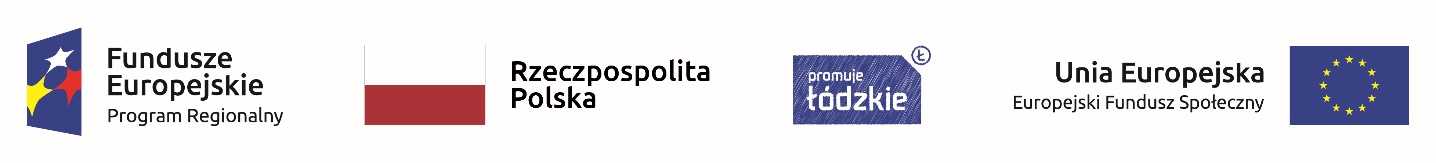 INFORMACJA DOTYCZĄCA WYKONAWCY:Oświadczam, że spełniam warunki udziału w postępowaniu określone przez zamawiającego w ogłoszeniu o zamówieniu.…………….……. (miejscowość), dnia ………….……. r. 							…………………………………………(podpis)